IMPLEMENTASI KEBIJAKAN PENGELOLAAN TERMINAL TIPE C DI TAGOG PADALARANG ( Studi :Penerapan New Public Service oleh Dinas Perhubungan Komunikasi dan Informatika Kabupaten Bandung Barat )Oleh:
ANGGARA PUTRA SUHERMAN132010045

SKRIPSIDiajukan untuk memenuhi salah satu syarat menempuh ujian sidang sarjana program Strata Satu (S1) pada Jurusan Ilmu Administrasi Negara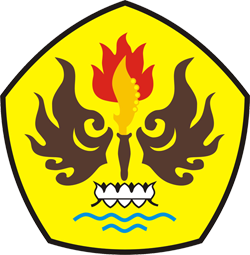 
FAKULTAS ILMU SOSIAL DAN ILMU POLITIK 
UNIVERSITAS PASUNDANBANDUNG2017